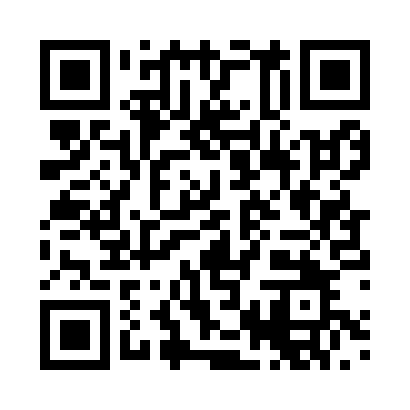 Prayer times for Anraff, GermanyWed 1 May 2024 - Fri 31 May 2024High Latitude Method: Angle Based RulePrayer Calculation Method: Muslim World LeagueAsar Calculation Method: ShafiPrayer times provided by https://www.salahtimes.comDateDayFajrSunriseDhuhrAsrMaghribIsha1Wed3:285:561:205:238:4611:032Thu3:255:541:205:248:4811:063Fri3:225:521:205:248:4911:094Sat3:185:501:205:258:5111:125Sun3:145:481:205:268:5311:156Mon3:115:471:205:268:5411:187Tue3:075:451:205:278:5611:218Wed3:065:431:205:288:5711:259Thu3:055:421:205:288:5911:2710Fri3:045:401:205:299:0011:2811Sat3:045:381:205:299:0211:2812Sun3:035:371:205:309:0311:2913Mon3:025:351:205:319:0511:3014Tue3:025:341:205:319:0611:3015Wed3:015:321:205:329:0811:3116Thu3:015:311:205:329:0911:3117Fri3:005:301:205:339:1111:3218Sat2:595:281:205:339:1211:3319Sun2:595:271:205:349:1411:3320Mon2:585:261:205:359:1511:3421Tue2:585:241:205:359:1611:3522Wed2:585:231:205:369:1811:3523Thu2:575:221:205:369:1911:3624Fri2:575:211:205:379:2011:3725Sat2:565:201:205:379:2211:3726Sun2:565:191:215:389:2311:3827Mon2:565:181:215:389:2411:3828Tue2:555:171:215:399:2511:3929Wed2:555:161:215:399:2611:3930Thu2:555:151:215:409:2811:4031Fri2:555:141:215:409:2911:41